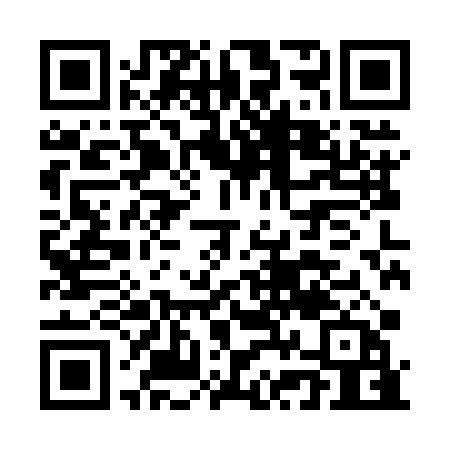 Ramadan times for Bab Majer, SlovakiaMon 11 Mar 2024 - Wed 10 Apr 2024High Latitude Method: Angle Based RulePrayer Calculation Method: Muslim World LeagueAsar Calculation Method: HanafiPrayer times provided by https://www.salahtimes.comDateDayFajrSuhurSunriseDhuhrAsrIftarMaghribIsha11Mon4:254:256:0911:583:565:485:487:2612Tue4:234:236:0711:583:585:505:507:2813Wed4:214:216:0511:583:595:515:517:3014Thu4:194:196:0311:574:005:535:537:3115Fri4:164:166:0111:574:015:545:547:3316Sat4:144:145:5911:574:025:565:567:3417Sun4:124:125:5711:574:045:575:577:3618Mon4:104:105:5511:564:055:595:597:3819Tue4:074:075:5311:564:066:006:007:3920Wed4:054:055:5111:564:076:026:027:4121Thu4:034:035:4911:554:086:036:037:4322Fri4:004:005:4711:554:096:056:057:4423Sat3:583:585:4411:554:116:066:067:4624Sun3:563:565:4211:554:126:086:087:4825Mon3:533:535:4011:544:136:096:097:5026Tue3:513:515:3811:544:146:116:117:5127Wed3:493:495:3611:544:156:126:127:5328Thu3:463:465:3411:534:166:136:137:5529Fri3:443:445:3211:534:176:156:157:5730Sat3:413:415:3011:534:186:166:167:5831Sun4:394:396:2812:525:197:187:189:001Mon4:364:366:2612:525:207:197:199:022Tue4:344:346:2412:525:217:217:219:043Wed4:314:316:2212:525:227:227:229:064Thu4:294:296:2012:515:247:247:249:085Fri4:264:266:1812:515:257:257:259:106Sat4:244:246:1612:515:267:277:279:117Sun4:214:216:1412:505:277:287:289:138Mon4:194:196:1212:505:287:297:299:159Tue4:164:166:1012:505:297:317:319:1710Wed4:144:146:0812:505:307:327:329:19